SELF ASSESSMENTA journey to empowering students with their learning 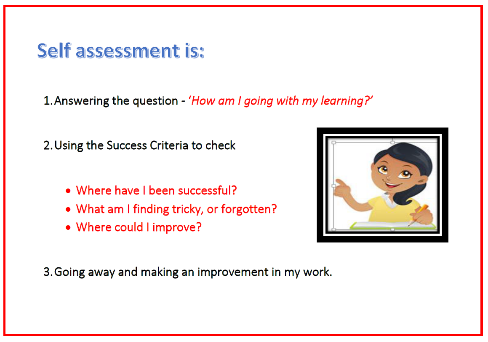 Teaching students to self-assess Start with Defining self-assessmentWhat is it?Use student friendly language.Discuss with students – why we do it?The purpose of self-assessment i.e. how does this help us to be a great or powerful learner?That it is not about right and wrong – it’s about learning and improvement.Model the process of self-assessment, making deliberate links to a poster you have created.  This is so students are able to follow a process by themselves when they are at the independent stage of self-assessment.  (see number 7 below)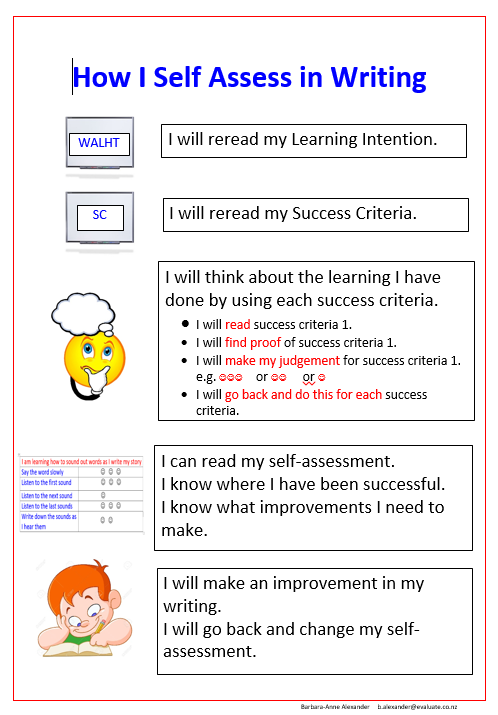 Modelling self-assessment to studentsQuickly review steps 1 and 2.Go over step 3 a couple of times, using your model or a piece of student work.Modelling self-assessment with student helpQuickly review steps 1 and 2.Model self-assessment with student support Read the LI and SC together.Read SC 1.Model how to find evidence for SC1.  Model how to make a decision/judgement for SC1 e.g.   or      or     Perhaps create a poster of what each of the judgements mean.Read SC2.Tell students to find evidence of SC2 in their work.  Have them talk to their buddy about the evidence they’ve found.One student comes up and highlights the evidence of SC2.Ask students in pairs to decide what they would give this piece of work.  or      or   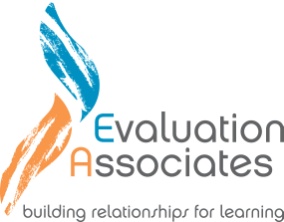 Repeat the above process for all SC. Explain/scaffold students to read the self-assessment – what does it tell them?  Where were you successful?  What improvement do you need to make?  What might you need help with?Model with students how to make a change to their work based on what the self-assessment tells them.Scaffold students with self-assessment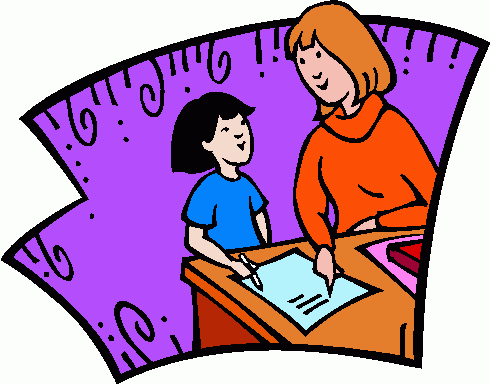 Quickly review steps 1 and 2.In a small group, scaffold students with self-assessmentDirect them to read the LI and SC by themselves (in their heads).Direct them to go through the above bullet points in Step 7, monitoring them as they go.Students independently self-assessBy themselvesStudents follow the self-assessment process you have been modelling and scaffolding them through.  It is a routine step in the writing process.  Students know they are expected to self-assess when they finish their writing.Use a prompting card to remind them to self-assess their writing during the writing process.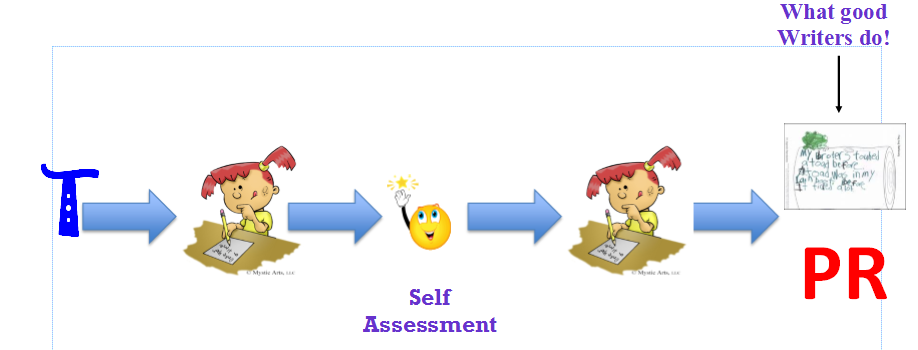 